Самооценка ребенка (представление о себе и своем месте в обществе) одно из значимых качеств. Как она формируется?  .                                                                                                                                    *Научится совместно замечать хорошее.                          *Предоставить свободу выбора.                                *Научите говорить НЕТ.                                  *Спрашивайте с ребенка согласно его силам и возможностям.                                                      *Перестаньте ругаться.                                      Самооценка ребенка начинается с родителя.Применяете  на  практике, реализовывайте в буднях.Детям необходимо чувствовать искренность родителей. Атмосфера в семье должна быть расслабленной, потому что дети отлично чувствуют напряжение и скрытую агрессию.Учитывайте дети – мастера манипуляции.                                     Есть вероятность, что ваш ребенок поступает так и с вами. Поведение детей имеет прямое отношение к родителям.ПомнитеВоспитание требует ВРЕМЕНИ!!ПОНИМАНИЕ - это движение навстречу!По мотивам книги Кевина Лемана «Новый ребенок к пятнице».Вы  - тот самый механизм, благодаря которому  можно изменить мышление и поведение вашего ребенка.Действуя неординарно, попробовать что – то новое в своем стиле воспитания.                Ответьте на вопрос:   Кто на самом деле отвечает за вашу семью Вы или ребенок?Важно определить проблемную область и найдется решение. Важно помнить, что дети податливы до определенного момента. Каким взрослым вы хотите видеть своего ребенка. Стратегическая линия воспитания.       В ближайшие 15 -20 лет. 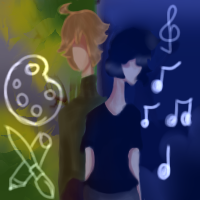 В понедельник Вы научитесь быть последовательным и не подаваться манипуляциям.                Говорить один раз.Во вторник узнаете, что влияет на характер и поведение ребёнка.В среду определите, какой у вас тиль воспитания и как изменить его к лучшему.В четверг поймете, как растить детей самостоятельными и ответственными. В пятницу составите эффективный план действий и увидите первые результаты.Предстоит большая работа, и приступить к ней лучше прямо сейчас.Вам нужно принять решение и стать родителем со своей четкой позицией.В понедельник Вы научитесь быть последовательным и не подаваться манипуляциям.                    Говорить один раз.Не переживайте, что это навсегда получается.Это нормально. Да, вы родитель и важно принимать большинство решений из желания сохранить душевное спокойствие в семье. Во вторник узнаете, что влияет на характер и поведение ребёнка.От постоянных замечаний толку мало, зато перехвалить ребёнка просто невозможно. Поэтому нужно чаще обращать внимание на хорошие поступки и удачи. Это не значит, что ребёнку нельзя сделать замечание или поругать за что-то. Конечно, можно. Но немного. А вот хвалить нужно сразу, потому что отложенной похвалы просто не существует. Ребёнку что-то удалось — сразу обратите на это внимание. И объясните чётко, за что хвалите.«Если подпитывать что-то, оно будет расти. Если не подпитывать, то оно будет постепенно угасать. Это простой принцип, но большинство из тех, кто столкнулся с трудностями при общении со своими детьми, упускают его из виду. Либо никогда не задумывались о том, как и какое поведение, они поощряют на самом делеВ среду определите, какой у вас стиль воспитания и как изменить его к лучшему. Новозеландский психолог Нейджел Латта выделяет четыре категории людей, которые не ставят границы и оказываются в кабинете психолога с вопросом «Почему мой ребёнок так чудовищно себя ведёт?». Первые - это «Хиппи» считают, что дети должны свободно перемещаться по миру.                             Вторые «Беспокойные мамаши» волнуются за самооценку ребёнка. Третьи «Слюнтяи» считают, что ребёнку надо быть другом, а не родителем.                                         Четвёртые «Лентяи» им  кажется, что легче ничего не делать, всё само собой будет хорошо.Создавайте ребёнку границы. Детям необходимы границы. Именно в них они чувствуют себя в спокойствии и безопасности.«В природе детей — двигаться вперед, пока они не наткнутся на какое-то препятствие. Некоторым детям достаточно просто знать, что препятствие существует, другим требуется несколько раз упереться в него со всего размаха, но границы необходимы всем. Мир без границ — для маленького человека очень опасное и пугающее место».В четверг поймете, как растить детей самостоятельными и ответственными.Детям жизненно необходимо внимание, причём любой ценой. Часто они даже не задумываются о последствиях своих действий. Им крайне важно, чтобы взрослые смотрели на них, а не поверх них, обращали активное внимание на то, чем дети заняты. Чтобы все мирно сосуществовали между собой, детям нужно уделять достаточно времени. Для детей главная цель в жизни — постоянно обращать на себя внимание окружающих, чего бы это им ни стоило».В пятницу составите эффективный план действий и увидите первые результаты.Действуйте осмысленно, для этого вам пригодиться своего рода план воспитания надо понимать, как вы будете действовать в определённых ситуациях. И понимать, почему именно так.Следует учитывать Хаос. Многие говорят, что заниматься привычными делали с детьми очень просто — надо всего лишь составить график и строго его придерживаться. Это не так. Дети не живут по графикам. Никогда. Примите мысль о том, что теперь в вашей жизни всегда есть место беспорядку. И старайтесь держаться!